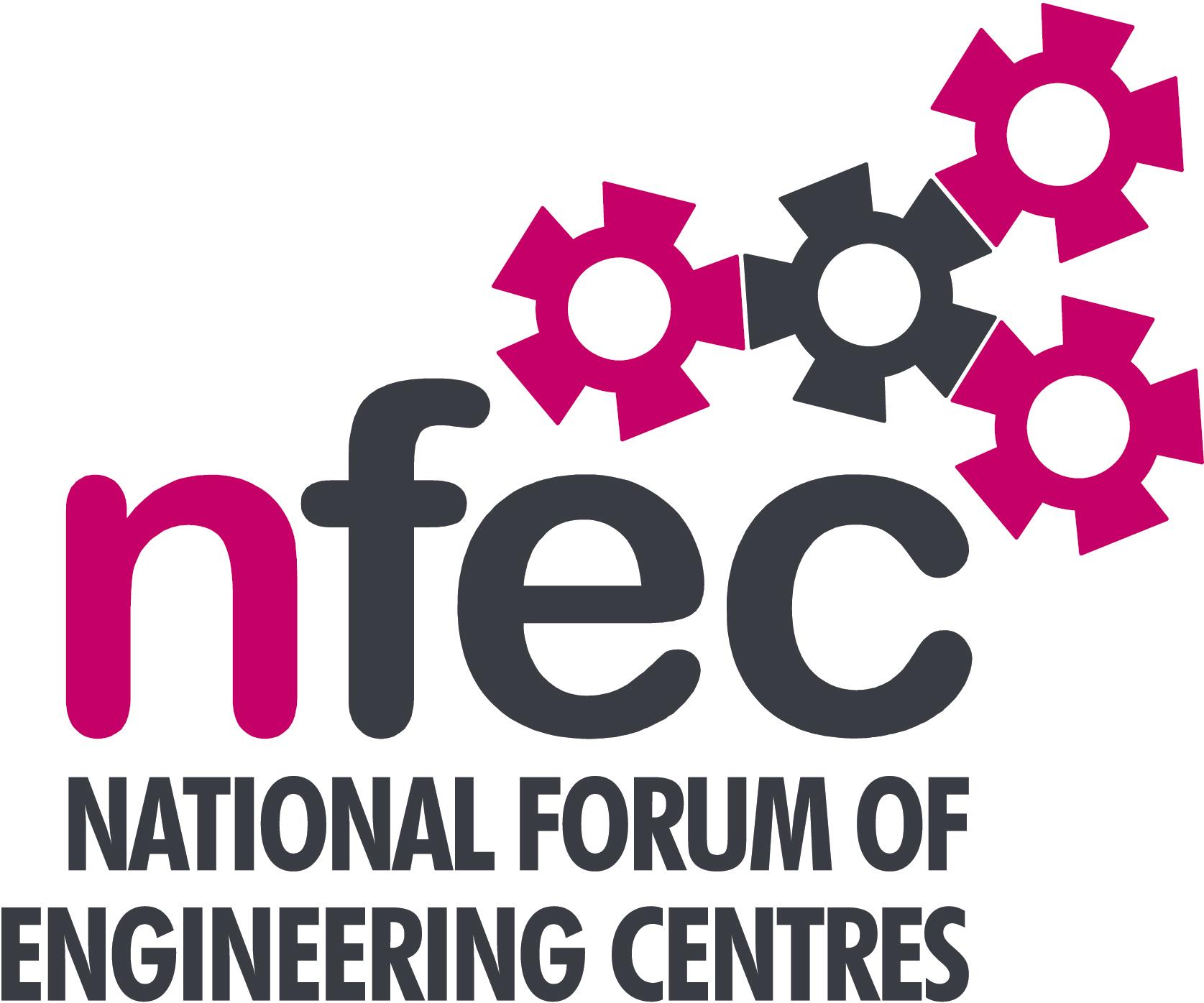 Friday 17th February 2017, 10.15am – 15.00 (Coffee from 10.00am)Venue: The STEM Centre, Windward Way, Middlesbrough TS2 1QGTelephone Number: 01642 333999 Programme Welcome and Introduction to the SeminarJohn Lockey (NFEC Director and North East Regional Coordinator)Steve Ankers, Middlesbrough College10.15Current matters of concern relating to quality, content, structure, management and delivery of programmes of training and education in Engineering (not included on Agenda)  - an opportunity for open discussion with a focus to distill key issues and plans for addressing them. Pearson Input and Specific Discussion on HNs Qualifications and Awarding Bodies – Current developments and general issues.                Demonstration by OneFile of software and an app which can be used on and offline to record training as essentially an eportfolio.  The Composites Technician Trailblazer Apprenticeship          “An opportunity”Lunch and Demonstrations by ExhibitorsNEEA Up Date including International Advanced Manufacturing Park (IAMP)Trailblazer developments and end point assessmentPlenary session – Day conference, design competition and issues to note and agreed actions for NFECDate, Place and Topics for next SeminarTour of facilitiesCloseEntry is free to this seminar for members or non-members present for a first attendance.There will be a charge for non members after this.   A light buffet lunch will be provided and you will be able to see/discuss demonstrations of the latest available equipment and facilities for the delivery of learning in Engineering.All Delegates/John LockeyPearson - Simon BowkerC&G – Simon YorkeAQA - Dean O’DonoghueOCR - Martin WebberEAL – Mark JonesJohnny Mathieson, One File Brian Thornton, National Composites CentreEddie Leng, Project Manager, The North East Automotive AllianceBob Millington, NFEC National LiaisonAll Delegates/John LockeyTo book your place:     Email: admin@nfec.org.uk                                       Phone: 07759 90122910.2011.0011.3012.0012.3013.1514.0014.3014.45